Постановление Губернатора Кемеровской области от 14 мая 2012 г. N 20-пг 
"Об утверждении административного регламента департамента лесного комплекса Кемеровской области по предоставлению государственной услуги "Проведение государственной экспертизы проектов освоения лесов"С изменениями и дополнениями от:7 февраля, 30 сентября 2013 г., 14 июля, 2 октября 2014 г.В целях регламентирования предоставления государственных услуг в сфере переданных в соответствии с пунктом 1 части 1 статьи 83 Лесного кодекса Российской Федерации полномочий по проведению государственной экспертизы проектов освоения лесов, на основании пункта 3.1 части 10 статьи 83 Лесного кодекса Российской Федерации постановляю:1. Утвердить прилагаемый административный регламент департамента лесного комплекса Кемеровской области по предоставлению государственной услуги "Проведение государственной экспертизы проектов освоения лесов".2. Настоящее постановление подлежит опубликованию на сайте "Электронный бюллетень Коллегии Администрации Кемеровской области".3. Контроль за исполнением постановления возложить на заместителя Губернатора Кемеровской области (по природным ресурсам и экологии) Н.Ю. Вашлаеву.Информация об изменениях:Постановлением Губернатора Кемеровской области от 14 июля 2014 г. N 58-пг настоящее постановление дополнено пунктом 44. Настоящее постановление действует до принятия федеральным органом исполнительной власти, осуществляющим функции по контролю и надзору в области лесных отношений (за исключением лесов, расположенных на особо охраняемых природных территориях), а также по оказанию государственных услуг и управлению государственным имуществом в области лесных отношений, административного регламента предоставления соответствующей государственной услуги в сфере переданных полномочий.Административный регламент 
департамента лесного комплекса Кемеровской области по предоставлению государственной услуги "Проведение государственной экспертизы проектов освоения лесов" 
(утв. постановлением Губернатора Кемеровской области от 14 мая 2012 г. N 20-пг)1. Общие положенияАдминистративный регламент департамента лесного комплекса Кемеровской области по предоставлению государственной услуги "Проведение государственной экспертизы проектов освоения лесов" (далее - административный регламент) разработан в целях повышения качества предоставления государственной услуги "Проведение государственной экспертизы проектов освоения лесов" и определяет стандарт, сроки предоставления государственной услуги, состав, последовательность действий (административных процедур) при предоставлении государственной услуги "Проведение государственной экспертизы проектов освоения лесов" (далее - государственная услуга).1.1. Предмет регулирования административного регламентаАдминистративный регламент регулирует отношения, возникающие в связи с предоставлением государственной услуги департаментом лесного комплекса Кемеровской области (далее - департамент), проводящим государственную политику в сфере лесных отношений на территории Кемеровской области.Государственная экспертиза проводится по проектам освоения лесов, за исключением проектов освоения лесов, расположенных на землях обороны и безопасности, землях особо охраняемых природных территорий, а также проектов освоения лесов, расположенных на землях, находящихся в муниципальной собственности.1.2. Круг заявителейЗаявителями при предоставлении государственной услуги являются юридические и физические лица, которым предоставлены лесные участки на основании договора аренды лесного участка на праве постоянного (бессрочного) пользования лесным участком, либо их представители, уполномоченные в установленном законодательством Российской Федерации порядке (далее - заявители).Информация об изменениях:Постановлением Губернатора Кемеровской области от 7 февраля 2013 г. N 9-пг в пункт 1.3 настоящего Административного регламента внесены измененияСм. текст пункта в предыдущей редакции1.3. Требования к порядку информирования о предоставлении государственной услуги1.3.1. Способы информирования о порядке предоставления государственной услугиИнформирование о предоставлении государственной услуги осуществляется следующими способами:в помещениях департамента;с использованием средств почтовой, телефонной связи;при личном обращении заявителей;с помощью электронной почты;путем размещения информации на официальном сайте департамента в сети "Интернет" www.kemles.ru.Информация об изменениях:Постановлением Губернатора Кемеровской области от 2 октября 2014 г. N 74-пг в подпункт 1.3.2 настоящего Административного регламента внесены измененияСм. текст подпункта в предыдущей редакции1.3.2. Сведения о местонахождении департамента, времени работыМестонахождение департамента: 650036, г. Кемерово, ул. Мирная, д. 5, телефон (8384-2) 31-21-37, факс (8384-2) 31-22-94, е-mail: DLK@kemles.ru.Информация о департаменте размещена на официальном сайте департамента в сети "Интернет" www.kemles.ru, информационном Интернет-портале органов государственной власти Кемеровской области (www.kemobl.ru), официальном сайте Администрации Кемеровской области www.ako.ru.Время работы, предоставления технического перерыва, перерыва для отдыха и питания специалистов департамента устанавливается служебным распорядком с соблюдением графика (режима) работы департамента:рабочие дни: понедельник, вторник, среда, четверг, пятница;выходные дни: суббота и воскресенье;часы работы: понедельник - четверг с 8.30 до 17.30; пятница: с 8.30 до 16.30;перерыв на обед: с 12.00 до 12.48;технический перерыв: 11.00 - 11.10;прием документов, устное информирование по предоставлению государственной услуги: ежедневно в рабочие дни с 9.00 до 11.00, с 13.00 до 16.30.Информацию о предоставлении государственной услуги возможно получить в многофункциональных центрах, представленных в приложении N 1 к настоящему административному регламенту.1.3.3. Порядок предоставления информации о предоставлении государственной услугиИнформация о процедуре предоставления государственной услуги предоставляется специалистами департамента бесплатно.Информация о процедуре предоставления государственной услуги предоставляется непосредственно специалистами департамента в помещении департамента при личном (по телефону) или письменном обращении заявителей, включая обращение по электронной почте, по номерам телефонов для справок, по адресам, указанным в подпункте 1.3.2 и приложении N 1 к настоящему административному регламенту, размещается в средствах массовой информации, на информационных стендах.Основными требованиями к информированию о предоставлении государственной услуги являются:достоверность предоставляемой информации;полнота информирования;четкость в изложении информации;наглядность форм предоставляемой информации (при письменном информировании);удобство и доступность получения информации;оперативность предоставления информации.Информирование заявителей о предоставлении государственной услуги осуществляется в виде индивидуального и публичного информирования и проводится в устной и письменной форме.Индивидуальное устное информирование заявителя осуществляется специалистами департамента при обращении за информацией лично или по телефону.Время ожидания заявителя при предоставлении информации по вопросам предоставления государственной услуги, в том числе о ходе предоставления государственной услуги, при личном обращении не может превышать 30 минут.Предоставление информации по вопросам предоставления государственной услуги, в том числе о ходе предоставления государственной услуги, при обращении по телефону осуществляется в течение не более 10 минут.Предоставление информации по вопросам предоставления государственной услуги, в том числе о ходе предоставления государственной услуги, при письменном обращении осуществляется в течение 30 календарных дней со дня поступления письменного обращения в департамент.Предоставление информации по вопросам предоставления государственной услуги, в том числе о ходе предоставления государственной услуги, посредством электронной почты осуществляется в режиме вопросов-ответов каждому заинтересованному лицу, задавшему вопрос, не позднее 10 рабочих дней, следующих за днем получения вопроса.Индивидуальное устное информирование каждого заявителя специалист департамента осуществляет не более 10 минут.Если для подготовки ответа заявителю требуется продолжительное время, специалист департамента, осуществляющий индивидуальное устное информирование, предлагает обратиться за необходимой информацией в письменном виде.При ответах на телефонные звонки и устные обращения специалисты департамента, осуществляющие информирование, подробно в вежливой (корректной) форме информируют обратившихся по интересующим их вопросам. Ответ на телефонный звонок должен начинаться с информации о наименовании органа, в который позвонил гражданин, фамилии, имени, отчества и замещаемой должности лица, принявшего телефонный звонок. Во время разговора необходимо произносить слова четко, избегать "параллельных" разговоров с окружающими людьми и не прерывать разговор по причине поступления звонка на другой телефонный аппарат. В конце информирования специалист департамента должен кратко подвести итоги и перечислить меры, которые необходимо принять (кто именно, когда и что должен сделать).При невозможности специалиста департамента, принявшего звонок, самостоятельно ответить на поставленные вопросы телефонный звонок должен быть переадресован (переведен) на другого специалиста департамента или же обратившемуся гражданину должен быть сообщен телефонный номер, по которому можно получить необходимую информацию.Специалисты департамента, осуществляющие информирование, обязаны вести себя с обратившимися за информацией корректно и внимательно, не унижая их чести и достоинства.Информирование должно проводиться без больших пауз, лишних слов, оборотов и эмоций.Специалисты департамента, осуществляющие прием и информирование, не вправе осуществлять консультирование заявителей, выходящее за рамки информирования о стандартных процедурах и условиях предоставления государственной услуги и влияющее прямо или косвенно на индивидуальные решения заявителей.При изменении информации по предоставлению государственной услуги осуществляется ее обновление в течение 10 календарных дней со дня изменения.Индивидуальное письменное информирование при обращении заявителя в департамент осуществляется путем направления письменных ответов почтовым отправлением либо электронной почтой в зависимости от способа обращения заявителя за информацией или способа доставки ответа, указанного в письменном обращении.Начальник департамента или уполномоченное им должностное лицо департамента в соответствии со своей компетенцией определяет непосредственного исполнителя для подготовки ответа.Ответ на письменное обращение заявителя предоставляется в простой, четкой и понятной форме с указанием должности, фамилии, имени, отчества, номера телефона исполнителя.Ответ на обращение заявителя, поступившее по информационным системам общего пользования, направляется по почтовому адресу, указанному в обращении.Письменное обращение заявителя рассматривается в течение 30 дней со дня его регистрации.Заявитель с учетом графика (режима) работы департамента со дня приема и регистрации в департаменте обращения имеет право на получение сведений о прохождении процедур по рассмотрению его обращения при помощи телефона, средств Интернета, электронной почты.Публичное устное информирование может осуществляться посредством привлечения средств массовой информации - радио, телевидения. Выступления специалистов департамента по радио и телевидению согласовываются с начальником департамента.Публичное письменное информирование осуществляется путем публикации информационных материалов в средствах массовой информации, на официальном сайте департамента в сети "Интернет" www.kemles.ru.На информационных стендах содержится следующая информация:местонахождение, график (режим) работы департамента;номера телефонов, адреса электронной почты департамента и должностных лиц;извлечения из законодательных и иных нормативных правовых актов, содержащие нормы, регулирующие деятельность по предоставлению государственной услуги;текст настоящего административного регламента с приложениями;блок-схема (приложение N 2 к настоящему административному регламенту) и краткое описание порядка предоставления государственной услуги;стандарт предоставления государственной услуги;сведения о результатах предоставления государственной услуги;порядок обжалования решений, действий (бездействия), принятых (осуществляемых) в ходе предоставления государственной услуги.2. Стандарт предоставления государственной услугиИнформация об изменениях:Постановлением Губернатора Кемеровской области от 7 февраля 2013 г. N 9-пг в пункт 2.1 настоящего Административного регламента внесены измененияСм. текст пункта в предыдущей редакции2.1. Наименование государственной услугиНаименование государственной услуги - "Проведение государственной экспертизы проектов освоения лесов".Информация об изменениях:Постановлением Губернатора Кемеровской области от 7 февраля 2013 г. N 9-пг в пункт 2.2 настоящего Административного регламента внесены измененияСм. текст пункта в предыдущей редакции2.2. Наименование органа исполнительной власти, непосредственно предоставляющего государственную услугуПредоставление государственной услуги осуществляется департаментом.Департамент, предоставляющий государственную услугу, не вправе требовать от заявителя осуществления действий, в том числе согласований, необходимых для получения государственной услуги и связанных с обращением в иные государственные органы, органы местного самоуправления, организации, за исключением получения услуг и получения документов и информации, представляемых в результате предоставления таких услуг, включенных в перечень услуг, которые являются необходимыми и обязательными для предоставления государственных услуг, утвержденный нормативным правовым актом Кемеровской области.Информация об изменениях:Постановлением Губернатора Кемеровской области от 7 февраля 2013 г. N 9-пг в пункт 2.3 настоящего Административного регламента внесены измененияСм. текст пункта в предыдущей редакции2.3. Описание результата предоставления государственной услугиРезультатом предоставления государственной услуги является заключение государственной экспертизы проектов освоения лесов, утвержденное приказом департамента.Информация об изменениях:Постановлением Губернатора Кемеровской области от 14 июля 2014 г. N 58-пг пункт 2.4 настоящего Административного регламента изложен в новой редакцииСм. текст пункта в предыдущей редакции2.4. Срок предоставления государственной услугиЭкспертиза проектов освоения лесов проводится в срок до 30 календарных дней с даты регистрации заявления и документов заявителя. Срок проведения экспертизы проектов освоения лесов в зависимости от содержания проекта освоения лесов либо в случае необходимости направления запроса заявителю о представлении дополнительной информации, документов, не отраженных в проекте освоения лесов, может быть продлен на основании приказа начальника департамента, но не более чем на 10 дней.Сроки предоставления государственной услуги складываются в результате прохождения отдельных административных процедур, необходимых для предоставления государственной услуги:прием заявления и документов, их регистрация - в течение 1 рабочего дня с даты поступления в департамент (в случае если документы направлены почтой, электронной почтой или в электронном виде (при наличии электронной подписи заявителя); в случае если документы представлены лично заявителем - время их регистрации не должно превышать 5 минут;направление заявления и документов в отдел экспертизы проектов освоения лесов начальником департамента или в его отсутствие заместителем начальником департамента - 1 рабочий день;проверка представленных документов на комплектность - в течение 3 календарных дней с даты регистрации заявления;проведение экспертизы - в течение 18 рабочих дней, в том числе:рассмотрение проекта заключения экспертной комиссии по представленному проекту освоения лесов членами экспертной комиссии - 14 рабочих дней;подготовка заключения государственной экспертной комиссии - 2 рабочих дня;утверждение заключения государственной экспертизы - 2 рабочих дня;срок выдачи заключения заявителю не должен превышать 7 календарных дней после утверждения заключения экспертизы приказом департамента.Информация об изменениях:Постановлением Губернатора Кемеровской области от 2 октября 2014 г. N 74-пг в пункт 2.5 настоящего Административного регламента внесены измененияСм. текст пункта в предыдущей редакции2.5. Перечень нормативных правовых актов, регулирующих отношения, возникающие в связи с предоставлением государственной услугиГосударственная услуга предоставляется в соответствии с:Конституцией Российской Федерации (Российская газета, 1993, N 237);Лесным кодексом Российской Федерации (Российская газета, 08.12.2006, N 277);Федеральным законом от 27.07.2010 N 210-ФЗ "Об организации предоставления государственных и муниципальных услуг" (Российская газета, 30.07.2010, N 168);Федеральным законом от 06.04.2011 N 63-ФЗ "Об электронной подписи" (Российская газета, 08.04.2011, N 75);постановлением Правительства Российской Федерации от 16.05.2011 N 373 "О разработке и утверждении административных регламентов исполнения государственных функций и административных регламентов предоставления государственных услуг" (Собрание законодательства Российской Федерации, 30.05.2011, N 22, ст. 3169);приказом Федерального агентства лесного хозяйства от 29.02.2012 N 69 "Об утверждении состава проекта освоения лесов и порядка его разработки" (Российская газета, 18.07.2012, N 162 (опубликован без состава проекта освоения лесов и порядка его разработки);приказом Федерального агентства лесного хозяйства от 22.12.2011 N 545 "Об утверждении порядка государственной или муниципальной экспертизы проекта освоения лесов" (Российская газета, 18.04.2012, N 85);Законом Кемеровской области от 13.06.2007 N 75-ОЗ "О разграничении полномочий между органами государственной власти Кемеровской области в сфере лесных отношений" (Кузбасс, 2007, N 107);постановлением Коллегии Администрации Кемеровской области от 31.07.2014 N 303 "Об утверждении Положения о департаменте лесного комплекса Кемеровской области" (Электронный бюллетень Коллегии Администрации Кемеровской области http://www.zakon.kemobl.ru, 05.08.2014);постановлением Коллегии Администрации Кемеровской области от 10.04.2012 N 136 "Об утверждении перечня государственных услуг исполнительных органов государственной власти Кемеровской области" (Электронный бюллетень Коллегии Администрации Кемеровской области http://www.zakon.kemobl.ru, 10.04.2012).Информация об изменениях:Постановлением Губернатора Кемеровской области от 7 февраля 2013 г. N 9-пг в пункт 2.6 настоящего Административного регламента внесены измененияСм. текст пункта в предыдущей редакции2.6. Исчерпывающий перечень документов, необходимых в соответствии с нормативными правовыми актами для предоставления государственной услуги, подлежащих представлению заявителемИнформация об изменениях:Постановлением Губернатора Кемеровской области от 14 июля 2014 г. N 58-пг в подпункт 2.6.1 настоящего Административного регламента внесены измененияСм. текст подпункта в предыдущей редакции2.6.1. Для получения государственной услуги заявитель представляет следующие документы:заявление по форме, установленной приложением N 3 к настоящему административному регламенту, с приложением проекта освоения лесов, отвечающего требованиям, установленным к составу проекта освоения лесов и порядку его разработки, утвержденным приказом Федерального агентства лесного хозяйства от 29.02.2012 N 69, на бумажном носителе в 2 экземплярах в прошитом и пронумерованном виде и в электронном виде (диск CD-R, флэш-карта и пр.) посредством направления на адрес электронной почты SvetnayaOY@kemles.ru;документ, подтверждающий полномочия лица на осуществление действий от имени заявителя (для представителя заявителя).2.6.2. В заявлении указываются:сведения о заявителе:полное и сокращенное наименование, юридический и фактический адреса, банковские реквизиты - для юридического лица;фамилия, имя, отчество, адрес места жительства, данные документа, удостоверяющего личность, - для гражданина или индивидуального предпринимателя;дата, номер регистрации договора аренды или права постоянного (бессрочного) пользования лесным участком;местоположение, площадь лесного участка, вид и срок использования лесов.2.6.3. Требования к взаимодействию с заявителем при предоставлении государственной услуги2.6.3.1. Запрещается требовать от заявителя:представления документов и информации или осуществления действий, представление или осуществление которых не предусмотрено нормативными правовыми актами, регулирующими отношения, возникающие в связи с предоставлением государственной услуги;представления документов и информации, которые находятся в распоряжении департамента, иных государственных органов, органов местного самоуправления либо подведомственных государственным органам или органам местного самоуправления организаций, участвующих в предоставлении государственной услуги, в соответствии с нормативными правовыми актами Российской Федерации, нормативными правовыми актами Кемеровской области и муниципальными правовыми актами, за исключением документов, включенных в определенный подпунктом 2.6.3.2 настоящего административного регламента перечень документов. Заявитель вправе представить указанные документы и информацию в департамент по собственной инициативе;осуществления действий, в том числе согласований, необходимых для получения государственной услуги и связанных с обращением в иные государственные органы, органы местного самоуправления, организации, за исключением получения услуг и получения документов и информации, представляемых в результате предоставления таких услуг, включенных в перечни услуг, которые являются необходимыми и обязательными для предоставления государственной услуги.Данные документы и информация (абзацы 2-4 настоящего подпункта) должны запрашиваться и представляться непосредственно департаментом, предоставляющим государственную услугу, иными государственными органами, организациями в порядке межведомственного электронного взаимодействия без участия заявителей.2.6.3.2. Если иное не предусмотрено нормативными правовыми актами, определяющими порядок предоставления государственной услуги, положения абзаца 3 подпункта 2.6.3.1 настоящего административного регламента не распространяются на следующие документы, представляемые в форме документа на бумажном носителе или в форме электронного документа:документы, удостоверяющие личность гражданина Российской Федерации, в том числе военнослужащих, а также документы, удостоверяющие личность иностранного гражданина, лица без гражданства, включая вид на жительство и удостоверение беженца;документы, подтверждающие регистрацию по месту жительства или по месту пребывания;решения, приговоры, определения и постановления судов общей юрисдикции и арбитражных судов;учредительные документы юридического лица;правоустанавливающие документы на объекты недвижимости, права на которые не зарегистрированы в Едином государственном реестре прав на недвижимое имущество и сделок с ним.2.7. Исчерпывающий перечень оснований для отказа в приеме документов, необходимых для предоставления государственной услугиОснований для отказа в приеме документов, необходимых для предоставления государственной услуги, не имеется.Информация об изменениях:Постановлением Губернатора Кемеровской области от 14 июля 2014 г. N 58-пг пункт 2.8 настоящего Административного регламента изложен в новой редакцииСм. текст пункта в предыдущей редакции2.8. Исчерпывающий перечень оснований для приостановления или отказа в предоставлении государственной услугиОснования для приостановления предоставления государственной услуги отсутствуют.Основаниями для отказа в предоставлении государственной услуги являются:отсутствие государственной регистрации договора аренды лесного участка либо права постоянного (бессрочного) пользования лесным участком;несоответствие (некомплектность) представленных документов требованиям, установленным пунктом 2.6 настоящего административного регламента;несоответствие предусмотренных проектом освоения лесов мероприятий по использованию, охране, защите, воспроизводству лесов целям и видам освоения лесов лесохозяйственному регламенту лесничества, Лесному плану Кемеровской области, действующему законодательству Российской Федерации.Отказ в предоставлении государственной услуги не препятствует обращению заявителя за предоставлением государственной услуги вновь после устранения нарушений, повлекших отказ в предоставлении государственной услуги.2.9. Исключен.Информация об изменениях:См. текст пункта 2.9Постановлением Губернатора Кемеровской области от 7 февраля 2013 г. N 9-пг в пункт 2.10 настоящего Административного регламента внесены измененияСм. текст пункта в предыдущей редакции2.10. Перечень услуг, которые являются необходимыми и обязательными, для предоставления государственной услуги, в том числе сведения о документе (документах), выдаваемом (выдаваемых) организациями, участвующими в предоставлении государственной услугиНеобходимых и обязательных услуг для предоставления государственной услуги, в том числе сведений о документе (документах), выдаваемом (выдаваемых) организациями, участвующими в предоставлении государственной услуги, не требуется.Информация об изменениях:Постановлением Губернатора Кемеровской области от 7 февраля 2013 г. N 9-пг в пункт 2.11 настоящего Административного регламента внесены измененияСм. текст пункта в предыдущей редакции2.11. Порядок, размер и основания взимания государственной пошлины или иной платы, взимаемой за предоставление государственной услугиПлата государственной пошлины или иная плата за предоставление государственной услуги отсутствует.Информация об изменениях:Постановлением Губернатора Кемеровской области от 7 февраля 2013 г. N 9-пг в пункт 2.12 настоящего Административного регламента внесены измененияСм. текст пункта в предыдущей редакции2.12. Порядок, размер и основания взимания платы за предоставление услуг, которые являются необходимыми и обязательными для предоставления государственной услуги, включая информацию о методике расчета размера такой платы.Плата за предоставление услуг, которые являются необходимыми и обязательными для предоставления государственной услуги, включая информацию о методике расчета размера такой платы, отсутствует.Предоставление государственной услуги осуществляется бесплатно.Информация об изменениях:Постановлением Губернатора Кемеровской области от 30 сентября 2013 г. N 71-пг в пункт 2.13 настоящего Административного регламента внесены измененияСм. текст пункта в предыдущей редакции2.13. Максимальный срок ожидания в очереди при подаче запроса о предоставлении государственной услуги и при получении результата предоставления государственной услугиСроки ожидания в очереди при подаче запроса о предоставлении государственной услуги и при получении результата предоставления государственной услуги заявителем не должны превышать 10 минут.Максимальные сроки ожидания не должны превышать 15 минут.Информация об изменениях:Постановлением Губернатора Кемеровской области от 14 июля 2014 г. N 58-пг в пункт 2.14 настоящего Административного регламента внесены измененияСм. текст пункта в предыдущей редакции2.14. Срок и порядок регистрации запроса заявителя о предоставлении государственной услугиСрок регистрации запроса заявителя о предоставлении государственной услуги при личном обращении - не более 5 минут. В случае если запрос был направлен заявителем почтовым отправлением либо в электронном виде (при наличии электронной подписи заявителя), регистрация запроса осуществляется в течение одного рабочего дня с момента поступления в департамент.2.15. Требования к помещениям, в которых предоставляется государственная услугаЗдание департамента, в котором предоставляется государственная услуга, находится вблизи остановок общественного транспорта с учетом пешеходной доступности для граждан.На территории, прилегающей к зданию, находится парковка для автотранспортных средств. Доступ граждан к парковочным местам является бесплатным.Места информирования, предназначенные для ознакомления с информационными материалами, оборудуются:информационными стендами;стульями и столами для оформления документов.Места для ожидания соответствуют комфортным условиям для заявителей и оптимальным условиям работы специалистов департамента.Места для ожидания на представление или получение документов оборудуются стульями, кресельными секциями. Количество мест ожидания определяется исходя из фактической нагрузки и возможностей для их размещения в здании, но не может составлять менее 3 мест.Места для заполнения заявлений оснащаются стульями, столами и обеспечиваются образцами заявлений и канцелярскими принадлежностями.Кабинеты для приема заявителей оборудованы информационными табличками (вывесками) с указанием:номера кабинета;наименования отдела, управления;фамилии, имени, отчества и должности специалиста департамента, ответственного за предоставление государственной услуги.Каждое рабочее место специалистов департамента, ответственных за предоставление государственной услуги, оборудовано персональным компьютером с возможностью доступа к необходимым информационным базам данных, печатающим и сканирующим устройствам.Места предоставления государственной услуги оборудуются противопожарной системой и средствами пожаротушения, системой оповещения о возникновении чрезвычайной ситуации.2.16. Показатели доступности и качества государственной услугиК показателям доступности и качества предоставления государственной услуги относятся:наличие доступа заявителей к информации по вопросам предоставления государственной услуги в местах ее размещения, предусмотренных настоящим административным регламентом;минимальное время ожидания;удобный график работы;минимальное количество документов, требуемых для получения услуги;исполнение специалистами департамента административных процедур в сроки, установленные настоящим административным регламентом;специалисты департамента осуществляют подробное информирование заявителей о порядке предоставления государственной услуги, в том числе с использованием сайта и портала госуслуг;возможность получения заявителем информации о предоставлении государственной услуги в условиях отсутствия необходимости личного контакта заявителя со специалистами департамента;взаимодействие заявителя при предоставлении государственной услуги с одним должностным лицом департамента;получение заявителями информации по вопросам предоставления государственной услуги, в том числе о ходе предоставления государственной услуги, в сроки, указанные в пункте 2.4 настоящего административного регламента;правильное и грамотное оформление специалистами департамента документов, являющихся результатом предоставления государственной услуги.Вся необходимая информация по предоставлению государственной услуги размещается на официальном сайте департамента в сети "Интернет" www.kemles.ru, а также на информационных стендах департамента.Показателем качества государственной услуги является своевременность выполнения административных процедур по предоставлению государственной услуги, наличие полной, актуальной и достоверной информации о порядке предоставления государственной услуги. Заявителю необходимо представить 2 документа (заявление и проект освоения лесов) для получения государственной услуги. Вся необходимая информация по предоставлению государственной услуги является доступной и простой для восприятия и размещается на официальном сайте департамента в сети "Интернет" www.kemles.ru, информационных стендах департамента, при личном обращении или по телефону. У заявителя имеется возможность подачи запроса о предоставлении государственной услуги с использованием информационно-телекоммуникационных технологий.Все действия должностных лиц департамента при предоставлении государственной услуги выполняются в строгом соответствии с федеральным законодательством и настоящим административным регламентом. При предоставлении государственной услуги должностные лица департамента ведут себя корректно и внимательно, не унижая чести и достоинства обратившихся заявителей.Информация об изменениях:Постановлением Губернатора Кемеровской области от 14 июля 2014 г. N 58-пг в пункт 2.17 настоящего Административного регламента внесены измененияСм. текст пункта в предыдущей редакции2.17. Иные требования, в том числе учитывающие особенности предоставления государственной услуги в многофункциональных центрах предоставления государственных и муниципальных услуг и особенности предоставления государственной услуги в электронной формеПредоставление государственной услуги (направление заявителем запроса о предоставлении государственной услуги и получение на него ответа, подача документов, предусмотренных подпунктом 2.6.1 настоящего административного регламента (при обязательном представлении в департамент оригиналов), в том числе выдача заключения государственной экспертизы, утвержденного приказом департамента, осуществляется также в электронном виде только при наличии электронной подписи у заявителя и должностного лица департамента.В многофункциональных центрах, указанных в приложении N 1 к настоящему административному регламенту, предоставляется информация о государственных услугах, оказываемых департаментом.Особенности выполнения административных процедур в многофункциональных центрах содержатся в соглашении о взаимодействии при организации предоставления государственных услуг департамента на базе многофункциональных центров предоставления государственных и муниципальных услуг и (или) привлекаемых организаций, осуществляющих свою деятельность на территории Кемеровской области, заключенном между государственным казенным учреждением Кемеровской области "Уполномоченный многофункциональный центр предоставления государственных и муниципальных услуг на территории Кемеровской области" и департаментом.3. Состав, последовательность и сроки выполнения административных процедур, требования к порядку их выполнения, в том числе особенности выполнения административных процедур в электронной форме3.1. Описание последовательности действий при предоставлении государственной услугиГосударственная услуга включает в себя следующие административные процедуры:прием заявления и документов, их регистрация;проверка представленных документов на комплектность;проведение экспертизы;составление заключения экспертизы;утверждение заключения экспертизы и его выдача;проведение повторной экспертизы.Последовательность действий при предоставлении государственной услуги приведена в блок-схеме согласно приложению N 2 к настоящему административному регламенту.3.1.1. Прием заявления и документов, их регистрацияИнформация об изменениях:Постановлением Губернатора Кемеровской области от 14 июля 2014 г. N 58-пг в подпункт 3.1.1.1 настоящего Административного регламента внесены измененияСм. текст подпункта в предыдущей редакции3.1.1.1. Юридическим фактом, определяющим основание для начала данной административной процедуры, является поступление от заявителя заявления и документов.Для получения государственной услуги заявитель или его представитель направляет по почте, электронной почте на адрес SvetnayaOY@kemles.ru либо в электронном виде (при наличии электронной подписи и обязательном представлении в департамент оригиналов документов) либо представляет в департамент заявление согласно пункту 2.6 настоящего административного регламента с проектом освоения лесов на бумажном носителе в двух экземплярах в прошитом и пронумерованном виде и в электронном виде, а также другие необходимые для проведения экспертизы документы в отдел экспертизы проектов освоения лесов.3.1.1.2. Представленные заявление и документы регистрируются в течение одного дня (в случае если документы направлены почтой либо в электронном виде; в случае если документы представлены лично заявителем - время их регистрации составляет до 5 минут) специалистом департамента, ответственным за прием входящей корреспонденции, и передаются начальнику департамента. В течение дня, следующего за днем регистрации, заявление и документы поступают от начальника департамента в отдел экспертизы проектов освоения лесов для проверки комплектности и подготовки организационных мероприятий для проведения экспертизы, при этом способом фиксации результата выполнения административной процедуры является подпись начальника департамента на заявлении с указанием фамилии, имени, отчества должностного лица и кратким поручением.Результатом указанной административной процедуры является передача в отдел экспертизы проектов освоения лесов зарегистрированных документов, указанных в подпункте 2.6.1 настоящего административного регламента.Информация об изменениях:Постановлением Губернатора Кемеровской области от 14 июля 2014 г. N 58-пг в подпункт 3.1.2 настоящего Административного регламента внесены измененияСм. текст подпункта в предыдущей редакции3.1.2. Проверка представленных документов на комплектностьЮридическим фактом, определяющим основание для начала данной административной процедуры, является поступление от начальника департамента в отдел экспертизы проектов освоения лесов заявления и документов, поданных заявителем.Начальник отдела экспертизы проектов освоения лесов организовывает работу по проведению экспертизы проектов освоения лесов. Получив поручение начальника отдела экспертизы проектов освоения лесов секретарь экспертной комиссии в течение 3 календарных дней со дня регистрации заявления и документов проверяет комплектность представленных документов в соответствии с пунктом 2.6 настоящего административного регламента. В случае если не имеется оснований для отказа в предоставлении государственной услуги, секретарь экспертной комиссии готовит листок согласования заключения экспертной комиссии по государственной экспертизе проекта освоения лесов. В случае некомплектности документов заявитель уведомляется об этом письмом, при этом в предоставлении государственной услуги отказывается. Некомплектные документы для проведения экспертизы в течение 3 рабочих дней возвращаются заявителю.По результату рассмотрения заявления и документов в случае наличия оснований для отказа в предоставлении государственной услуги, предусмотренных пунктом 2.9 настоящего административного регламента, секретарь экспертной комиссии в указанный срок готовит и направляет в адрес заявителя мотивированный письменный отказ в форме уведомления, установленного приложением N 4 к настоящему административному регламенту. При вынесении решения об отказе в предоставлении государственной услуги представленные на государственную экспертизу документы возвращаются заявителю.Способом фиксации результата выполнения административной процедуры является листок согласования, в случае отказа в предоставлении государственной услуги - уведомление об отказе.Результатом данной административной процедуры является рассмотрение заявления и документов на комплектность.3.1.3. Проведение экспертизыИнформация об изменениях:Постановлением Губернатора Кемеровской области от 14 июля 2014 г. N 58-пг в подпункт 3.1.3.1 настоящего Административного регламента внесены измененияСм. текст подпункта в предыдущей редакции3.1.3.1. Юридическим фактом, определяющим основание для начала данной административной процедуры, является поступление в результате рассмотрения заявления и документов на комплектность от начальника отдела экспертизы проектов освоения лесов проекта освоения лесов, поданного заявителем, проекта положительного заключения экспертной комиссии и листка согласования заключения экспертной комиссии по государственной экспертизе проекта освоения лесов по форме, установленной приложением N 5 к настоящему административному регламенту, членам экспертной комиссии.Экспертиза проектов освоения лесов проводится экспертной комиссией в составе председателя, заместителя председателя, секретаря и членов экспертной комиссии. Экспертная комиссия создается приказом начальника департамента, состоит из нечетного числа членов экспертной комиссии.Работа экспертной комиссии начинается с направления начальником отдела экспертизы проектов освоения лесов проекта освоения лесов, поданного заявителем, листка согласования членам экспертной комиссии. Члены экспертной комиссии изучают представленные им на экспертизу указанные документы в срок не более 2 рабочих дней для каждого члена экспертной комиссии. Общий срок рассмотрения проекта освоения лесов членами экспертной комиссии составляет 14 рабочих дней. В случае согласия с представленными документами члены экспертной комиссии ставят свою подпись в листке согласования заключения экспертной комиссии по государственной экспертизе проекта освоения лесов. В случае несогласия с проектом заключения экспертной комиссии по представленному проекту освоения лесов члены экспертной комиссии подготавливают индивидуальные экспертные заключения в виде отдельного документа согласно приложению N 6-1 к настоящему административному регламенту, при этом ставят подпись в листке согласования заключения экспертной комиссии по государственной экспертизе проекта освоения лесов в строке "замечания" с пометкой "не согласен". Индивидуальные экспертные заключения должны содержать рекомендации и выводы.Срок подготовки экспертного заключения составляет 16 рабочих дней.В процессе проведения экспертизы может быть запрошена дополнительная информация и проведены разъяснения по мероприятиям, предусмотренным проектом освоения лесов.Информация об изменениях:Постановлением Губернатора Кемеровской области от 14 июля 2014 г. N 58-пг подпункт 3.1.3.2 настоящего Административного регламента изложен в новой редакцииСм. текст подпункта в предыдущей редакции3.1.3.2. После получения заявления и документов, поданных заявителем, заключения экспертной комиссии по представленному проекту освоения лесов и листка согласования членами экспертной комиссии с индивидуальными экспертными заключениями (при их наличии) председатель экспертной комиссии анализирует и обобщает информацию и поручает начальнику отдела экспертизы проектов освоения лесов подготовку заключения экспертной комиссии. Срок подготовки заключения экспертной комиссии составляет 2 рабочих дня (в том числе подписание председателем экспертной комиссии).3.1.3.3. Согласованное большинством членов экспертной комиссии заключение экспертизы подписывается председателем экспертной комиссии.При наличии 3 и более индивидуальных экспертных замечаний по проекту освоения лесов проект заключения экспертизы обсуждается на заседании экспертной комиссии. Заседание экспертной комиссии оформляется протоколом и подписывается председателем экспертной комиссии и секретарем.На заседании экспертной комиссии председатель экспертной комиссии или его заместитель докладывает о результатах работы экспертной комиссии и выводах по проекту заключения экспертизы.В целях разъяснения проектных решений (технологических, технических, организационных и т.п.) председатель экспертной комиссии может приглашать заявителя для участия в рабочих заседаниях экспертной комиссии. Приглашенные на заседание экспертной комиссии имеют право высказаться по проекту заключения экспертизы. Проект заключения экспертизы дорабатывается с учетом замечаний и принятого решения на заседании экспертной комиссии и подписывается председателем экспертной комиссии, секретарем экспертной комиссии и всеми ее членами.Способом фиксации результата выполнения административной процедуры является подпись начальника департамента на заключении экспертизы.Результатом данной административной процедуры является подписанное председателем экспертной комиссии заключение экспертизы.3.1.4. Составление заключения экспертизыЗаключение экспертизы подписывается членами экспертной комиссии.Заключение экспертизы может быть положительным или отрицательным.Положительное заключение экспертизы оформляется при соответствии предусмотренных проектом освоения лесов мероприятий по использованию, охране, защите и воспроизводству лесов целям и видам освоения лесов, лесохозяйственному регламенту лесничества, лесному плану Кемеровской области, законодательству Российской Федерации. Положительное заключение экспертизы составляется по форме, установленной в приложении N 6 к настоящему административному регламенту.Отрицательное заключение экспертизы оформляется в случае несоответствия предусмотренных проектом освоения лесов мероприятий по использованию, охране, защите и воспроизводству лесов целям и видам освоения лесов, лесохозяйственному регламенту лесничества, лесному плану Кемеровской области, законодательству Российской Федерации и должно содержать указание на конкретные положения, противоречащие законодательству Российской Федерации, а также не соответствующие лесохозяйственному регламенту лесничества, лесному плану Кемеровской области. Заключение экспертизы составляется по форме, установленной в приложении N 7 к настоящему административному регламенту.Положительное заключение государственной экспертизы не должно содержать замечаний.Заключение экспертной комиссии считается принятым, если оно подписано большинством членов комиссии, составляющим не менее половины ее списочного состава.Заключение экспертной комиссии не может быть изменено без согласия лиц, его подписавших.В случае несогласия члена экспертной комиссии с выводами заключения эксперт формулирует особое мнение и оформляет его в виде записки, которая прикладывается к заключению. При этом эксперт подписывает заключение комиссии с отметкой "особое мнение", которое принимается к сведению.В случае неподписания заключения экспертизы большинством членов комиссии председатель комиссии сообщает начальнику департамента о невозможности принятия экспертной комиссией решения о заключении экспертизы и ставит вопрос о продлении срока ее проведения и дополнительном включении экспертов в состав комиссии.В случае если заключение экспертной комиссии не подписано большинством голосов ее списочного состава и после продления срока проведения экспертизы, данная экспертиза считается без результата. Все заключения и особые мнения экспертов принимаются к сведению. Создается новая экспертная комиссия из экспертов, не участвовавших в предыдущей экспертизе и отвечающих всем требованиям, предъявляемым к экспертам.Результатом данной административной процедуры является подписанное председателем экспертной комиссии заключение экспертизы.3.1.5. Утверждение заключения экспертизы и его выдача3.1.5.1. Юридическим фактом, определяющим основание для начала данной административной процедуры, является подписанное председателем экспертной комиссии заключение экспертизы.Заключение, подписанное председателем экспертной комиссии, приобретает статус заключения государственной экспертизы после его утверждения приказом департамента по форме, установленной приложением N 8 к настоящему административному регламенту. Приказ об утверждении заключения государственной экспертизы подготавливает начальник отдела экспертизы проектов освоения лесов в срок, включаемый в срок по подготовке экспертного заключения. Приказ об утверждении заключения государственной экспертизы утверждается начальником департамента путем его подписания в течение 1 рабочего дня.Начальник департамента имеет право не утверждать заключение комиссии в случаях:нарушения процедуры проведения экспертизы;при наличии существенных замечаний экспертов.Информация об изменениях:Постановлением Губернатора Кемеровской области от 14 июля 2014 г. N 58-пг в подпункт 3.1.5.2 настоящего Административного регламента внесены измененияСм. текст подпункта в предыдущей редакции3.1.5.2. После проведения экспертизы 1 экземпляр проекта освоения лесов и приказ департамента об утверждении заключения экспертизы остаются в департаменте, 2-й экземпляр проекта освоения лесов и заключение экспертизы, утвержденное приказом департамента, выдаются заявителю в течение 7 календарных дней после его утверждения.При несогласии заявителя с заключением экспертизы результаты экспертизы могут быть оспорены в судебном порядке.Способом фиксации результата выполнения административной процедуры является подпись начальника департамента в приказе об утверждении заключения экспертизы.Результатом данной административной процедуры являются утверждение заключения экспертизы путем вынесения соответствующего приказа начальника департамента и выдача заявителю.3.1.6. Проведение повторной государственной экспертизыЮридическим фактом, определяющим основание для начала данной административной процедуры, является поступление от заявителя заявления и документов.Основаниями для повторного рассмотрения документов по объектам экспертизы являются:доработка материалов по замечаниям и предложениям, изложенным в уведомлении комиссии, проводившей первоначальное рассмотрение проекта, или содержащихся в отрицательном заключении комиссии;изменение условий природопользования;изменения и дополнения, внесенные в проект освоения лесов;реализация объекта экспертизы с отступлениями от ранее принятых решений, получивших положительное заключение экспертизы;истечение срока действия положительного заключения экспертизы;решение суда.Повторная экспертиза проводится комиссией в соответствии с настоящим административным регламентом, Порядком государственной или муниципальной экспертизы проекта освоения лесов, утвержденным приказом Министерства природных ресурсов Российской Федерации от 22.12.2011 N 545.При несогласии заявителя, других заинтересованных лиц с заключением экспертизы результаты экспертизы могут быть обжалованы в судебном порядке.Результатом данной административной процедуры является утверждение заключения экспертизы путем вынесения соответствующего приказа начальника департамента и выдача заявителю.4. Формы контроля за предоставлением государственной услуги4.1. За соблюдением должностными лицами установленных последовательности и сроков действий (административных процедур) в департаменте ведется текущий и периодический контроль.Информация об изменениях:Постановлением Губернатора Кемеровской области от 14 июля 2014 г. N 58-пг в пункт 4.2 настоящего Административного регламента внесены измененияСм. текст пункта в предыдущей редакции4.2. Текущий контроль осуществляется начальником департамента путем проведения проверок соблюдения и исполнения заместителем начальника департамента, курирующим вопросы предоставления государственных услуг, и иными должностными лицами департамента положений настоящего административного регламента, нормативных правовых актов Российской Федерации и Кемеровской области.Периодичность проведения проверок может носить плановый характер (осуществляться на основании планов работы департамента) и внеплановый характер (по конкретному обращению заявителя).Плановые проверки включают в себя следующие темы:проверка заполнения реестров учета государственной экспертизы проектов освоения лесов;соответствие организации и проведения государственной экспертизы проектов освоения лесов требованиям действующего законодательства, настоящего административного регламента;соответствие заключения государственной экспертизы проектов освоения лесов требованиям действующего законодательства, настоящего административного регламента;проверка полноты и качества предоставления государственной услуги.Внеплановая проверка проводится по конкретному обращению лесопользователя или контролирующего органа.Целью данной проверки является выявление и устранение нарушений прав лесопользователей, рассмотрение, принятие решений и подготовка ответов на обращения лесопользователей.Внеплановая проверка полноты и качества предоставления государственной услуги осуществляется на основании приказа начальника департамента.Информация об изменениях:Постановлением Губернатора Кемеровской области от 14 июля 2014 г. N 58-пг пункт 4.3 настоящего Административного регламента изложен в новой редакцииСм. текст пункта в предыдущей редакции4.3. Начальник отдела экспертизы проектов освоения лесов ежемесячно информирует заместителя начальника департамента, курирующего вопросы предоставления государственных услуг, о результатах предоставления государственной услуги.Информация об изменениях:Постановлением Губернатора Кемеровской области от 14 июля 2014 г. N 58-пг в пункт 4.4 настоящего Административного регламента внесены измененияСм. текст пункта в предыдущей редакции4.4. Непосредственный контроль за соблюдением специалистами департамента последовательности действий, определенных административными процедурами по предоставлению государственной услуги, осуществляется заместителем начальника департамента, курирующим вопросы предоставления государственных услуг.4.5. Контроль за соблюдением должностными лицами департамента требований действующего законодательства при предоставлении государственной услуги со стороны граждан, их объединений и организаций в целях защиты своих прав и (или) законных интересов осуществляется в порядке, установленном действующим законодательством.Информация об изменениях:Постановлением Губернатора Кемеровской области от 14 июля 2014 г. N 58-пг в пункт 4.6 настоящего Административного регламента внесены измененияСм. текст пункта в предыдущей редакции4.6. Заместитель начальника департамента, курирующий вопросы предоставления государственных услуг, ежемесячно осуществляет проверку действий (решений) специалистов департамента, совершенных (принятых) при предоставлении государственной услуги.4.7. По результатам контрольных проверок к лицам, виновным в нарушении законодательства Российской Федерации и иных нормативных правовых актов Российской Федерации, Кемеровской области по предоставлению государственной услуги, применяются дисциплинарная, гражданско-правовая, административная ответственность в соответствии с действующим законодательством.Информация об изменениях:Постановлением Губернатора Кемеровской области от 7 февраля 2013 г. N 9-пг раздел 5 настоящего Административного регламента изложен в новой редакцииСм. текст раздела в предыдущей редакции5. Досудебный (внесудебный) порядок обжалования решений и действий (бездействия) органа, предоставляющего государственную услугу, а также его должностных лиц5.1. Заявители имеют право на обжалование действий (бездействия) и решений, осуществляемых (принятых) в ходе предоставления государственной услуги, в досудебном и (или) судебном порядке.5.2. Действия (бездействие) и решения должностных лиц уполномоченных органов могут быть обжалованы в досудебном порядке путем направления жалобы в департамент.5.3. Предмет жалобыЗаявитель может обратиться с жалобой, в том числе в следующих случаях:нарушение срока регистрации запроса заявителя о предоставлении государственной услуги;нарушение срока предоставления государственной услуги;требование у заявителя документов, не предусмотренных нормативными правовыми актами Российской Федерации, нормативными правовыми актами Кемеровской области, для предоставления государственной услуги;отказ в приеме документов, представление которых предусмотрено нормативными правовыми актами Российской Федерации, нормативными правовыми актами Кемеровской области для предоставления государственной услуги, от заявителя;отказ в предоставлении государственной услуги, если основания для отказа не предусмотрены федеральными законами и принятыми в соответствии с ними иными нормативными правовыми актами Российской Федерации, нормативными правовыми актами Кемеровской области;затребование с заявителя при предоставлении государственной услуги платы, не предусмотренной нормативными правовыми актами Российской Федерации, нормативными правовыми актами Кемеровской области;отказ департамента, должностного лица департамента, в исправлении допущенных опечаток и ошибок в выданных в результате предоставления государственной услуги документах либо нарушения установленного срока таких исправлений.5.4. Порядок подачи и рассмотрения жалобы5.4.1. Жалоба подается в письменной форме на бумажном носителе, в электронной форме в департамент.Жалобы на решения, действия (бездействие) подаются на имя начальника департамента.Заявители имеют право обратиться в департамент с жалобой лично либо направить ее по почте либо в форме электронного документа, а также через многофункциональный центр с использованием информационно-телекоммуникационной сети "Интернет", официального сайта департамента, Единого портала государственных и муниципальных услуг либо регионального портала государственных и муниципальных услуг.Жалоба, поступившая в департамент, регистрируется в журнале регистрации обращений граждан (жалоб) в день ее поступления.5.4.2. Начальник департамента проводит личный прием заявителей, в том числе по предварительной записи.5.4.3. При рассмотрении жалобы департаментом или должностным лицом заявитель имеет право:представлять дополнительные документы и материалы либо обращаться с просьбой об их истребовании, в том числе в электронной форме;знакомиться с документами и материалами, касающимися рассмотрения обращения, если это не затрагивает права, свободы и законные интересы других лиц и если в указанных документах и материалах не содержатся сведения, составляющие государственную или иную охраняемую федеральным законом тайну;получать информацию и документы, необходимые для обоснования и рассмотрения жалобы;получать письменный ответ по существу поставленных в обращении вопросов, за исключением случаев, когда обращение содержит вопросы, решение которых не входит в компетенцию департамента. В этом случае в течение 7 дней со дня регистрации обращение направляется в государственный орган, орган местного самоуправления, или должностному лицу, или соответствующим должностным лицам, в компетенцию которых входит решение поставленных в обращении вопросов, с одновременным уведомлением гражданина, направившего обращение, о переадресации обращения;обращаться с жалобой на принятое по обращению решение или на действие (бездействие) в связи с рассмотрением обращения в административном и (или) судебном порядке в соответствии с законодательством Российской Федерации;подавать жалобу на решение и (или) действие (бездействие) департамента и (или) его должностных лиц при предоставлении государственной услуги;обращаться с заявлением о прекращении рассмотрения жалобы.5.4.4. Запись заявителей проводится при личном обращении, или с использованием средств телефонной связи по номерам телефонов, которые указаны в приложении N 1 к настоящему административному регламенту, либо на официальном сайте департамента в сети "Интернет" www.kemles.ru и информационных стендах.Специалист департамента, осуществляющий запись заявителей на личный прием, в течение 1 рабочего дня информирует заявителя о дате, времени, месте приема, должности, фамилии, имени и отчестве должностного лица, осуществляющего прием.При личном приеме заявитель предъявляет документ, удостоверяющий его личность.5.4.5. В случае если изложенные в устной жалобе факты и обстоятельства являются очевидными и не требуют дополнительной проверки, ответ на обращение с согласия заявителя может быть дан устно в ходе личного приема. В остальных случаях дается письменный ответ по существу поставленных в обращении вопросов.Письменная жалоба, принятая в ходе личного приема, подлежит регистрации в день ее поступления и рассмотрению в порядке, установленном настоящим административным регламентом.5.4.6. Срок рассмотрения жалобыЖалоба, поступившая в департамент, подлежит рассмотрению должностным лицом, наделенным полномочиями по рассмотрению жалоб, в течение 15 рабочих дней со дня ее регистрации, а в случае обжалования отказа департамента, должностного лица департамента, предоставляющего государственную услугу, в приеме документов у заявителя либо в исправлении допущенных опечаток и ошибок или в случае обжалования нарушения установленного срока таких исправлений - в течение 5 рабочих дней со дня ее регистрации.5.4.7. Жалоба должна содержать:наименование департамента, должностного лица департамента, предоставляющего государственную услугу, либо государственного служащего, решения и действия (бездействие) которых обжалуются;фамилию, имя, отчество (последнее - при наличии), сведения о месте жительства заявителя - физического лица либо наименование, сведения о месте нахождения заявителя - юридического лица, а также номер (номера) контактного телефона, адрес (адреса) электронной почты (при наличии) и почтовый адрес, по которым должен быть направлен ответ заявителю;сведения об обжалуемых решениях и действиях (бездействии) департамента, должностного лица департамента, предоставляющего государственную услугу, либо государственного служащего;доводы, на основании которых заявитель не согласен с решением и действием (бездействием) департамента, должностного лица департамента, предоставляющего государственную услугу, либо государственного служащего. Заявителем могут быть представлены документы (при наличии), подтверждающие доводы заявителя, либо их копии.5.4.8. Департамент:обеспечивает объективное, всестороннее и своевременное рассмотрение жалобы, в случае необходимости - с участием заявителя, направившего жалобу;запрашивает, в том числе в электронной форме, необходимые для рассмотрения жалобы документы и материалы в других государственных органах, органах местного самоуправления и у иных должностных лиц, за исключением судов, органов дознания и органов предварительного следствия;принимает меры, направленные на восстановление или защиту нарушенных прав, свобод и законных интересов заявителя;дает письменный ответ по существу поставленных в жалобе вопросов.Ответ на жалобу подписывается начальником департамента.Ответ на жалобу, поступившую в департамент в форме электронного документа, направляется в форме электронного документа по адресу электронной почты, указанному в жалобе, при этом проставляется электронная подпись начальника департамента, или в письменной форме по почтовому адресу, указанному в жалобе.5.4.9. Результат рассмотрения жалобыПо результатам рассмотрения жалобы департамент принимает одно из следующих решений:удовлетворяет жалобу, в том числе в форме отмены принятого решения, исправления допущенных департаментом опечаток и ошибок в выданных в результате предоставления государственной услуги документах, возврата заявителю денежных средств, взимание которых не предусмотрено нормативными правовыми актами Российской Федерации, нормативными правовыми актами Кемеровской области, а также в иных формах;отказывает в удовлетворении жалобы.Информация об изменениях:Постановлением Губернатора Кемеровской области от 2 октября 2014 г. N 74-пг подпункт 5.4.10 настоящего Административного регламента изложен в новой редакцииСм. текст подпункта в предыдущей редакции5.4.10. Порядок информирования заявителя о результатах рассмотрения жалобыНе позднее дня, следующего за днем принятия решения, указанного в подпункте 5.4.9 настоящего административного регламента, заявителю в письменной форме и по желанию заявителя в электронной форме с проставлением электронной подписи начальника департамента направляется мотивированный ответ о результатах рассмотрения жалобы.Ответ на жалобу подписывается начальником департамента.В ответе по результатам рассмотрения жалобы указываются:наименование органа, предоставляющего государственную услугу, рассмотревшего жалобу, должность, фамилия, имя, отчество (при наличии) его должностного лица, принявшего решение по жалобе;номер, дата, место принятия решения, включая сведения о должностном лице, решение или действие (бездействие) которого обжалуется;фамилия, имя, отчество (при наличии) или наименование заявителя;основания для принятия решения по жалобе;принятое по жалобе решение;в случае если жалоба признана обоснованной - сроки устранения выявленных нарушений, в том числе срок предоставления результата государственной услуги;сведения о порядке обжалования принятого по жалобе решения.Информация об изменениях:Постановлением Губернатора Кемеровской области от 2 октября 2014 г. N 74-пг подпункт 5.4.11 настоящего Административного регламента изложен в новой редакцииСм. текст подпункта в предыдущей редакции5.4.11. Департамент отказывает в удовлетворении жалобы в следующих случаях:наличие вступившего в законную силу решения суда, арбитражного суда по жалобе о том же предмете и по тем же основаниям;подача жалобы лицом, полномочия которого не подтверждены в порядке, установленном законодательством Российской Федерации;наличие решения по жалобе, принятого ранее в соответствии с требованиями настоящего административного регламента в отношении того же заявителя и по тому же предмету жалобы.Информация об изменениях:Постановлением Губернатора Кемеровской области от 2 октября 2014 г. N 74-пг подпункт 5.4.12 настоящего Административного регламента изложен в новой редакцииСм. текст подпункта в предыдущей редакции5.4.12. Основания оставления жалобы без рассмотрения по существуДолжностное лицо департамента при получении жалобы, в которой содержатся нецензурные либо оскорбительные выражения, угрозы жизни, здоровью и имуществу должностного лица, а также членов его семьи, вправе оставить жалобу без ответа по существу поставленных в ней вопросов и сообщить заявителю, направившему жалобу, о недопустимости злоупотребления правом.В случае если текст письменной жалобы не поддается прочтению, ответ на жалобу не дается, и она не подлежит направлению на рассмотрение в государственный орган, орган местного самоуправления или должностному лицу в соответствии с их компетенцией, о чем в течение семи дней со дня регистрации жалобы сообщается гражданину, направившему жалобу, если его фамилия и почтовый адрес поддаются прочтению.Информация об изменениях:Постановлением Губернатора Кемеровской области от 2 октября 2014 г. N 74-пг подпункт 5.4.13 настоящего Административного регламента изложен в новой редакцииСм. текст подпункта в предыдущей редакции5.4.13. В случае установления в ходе или по результатам рассмотрения жалобы признаков состава административного правонарушения или преступления должностное лицо, наделенное полномочиями по рассмотрению жалоб в соответствии с пунктом 5.4 настоящего административного регламента, незамедлительно направляет имеющиеся материалы в соответствующие уполномоченные органы.Информация об изменениях:Постановлением Губернатора Кемеровской области от 2 октября 2014 г. N 74-пг настоящий Административный регламент дополнен подпунктом 5.4.145.4.14. Способы информирования заявителей о порядке подачи и рассмотрения жалобыИнформирование заявителей о порядке подачи и рассмотрения жалобы производится путем размещения информации на информационных стендах в департаменте, официальном сайте департамента, в многофункциональных центрах, на Едином портале либо региональном портале, по телефону, при личном обращении заявителя, при личном приеме заявителя.Информация об изменениях:Постановлением Губернатора Кемеровской области от 2 октября 2014 г. N 74-пг настоящий Административный регламент дополнен подпунктом 5.4.155.4.15. Заявитель вправе обжаловать решения, принятые в ходе предоставления государственной услуги, действия (бездействие) и решения должностных лиц департамента, участвовавших в предоставлении государственной услуги, в судебном порядке в соответствии с действующим законодательством.Информация об изменениях:Постановлением Губернатора Кемеровской области от 2 октября 2014 г. N 74-пг в настоящее приложение внесены измененияСм. текст приложения в предыдущей редакцииПриложение N 1к административному регламентудепартамента лесного комплексаКемеровской области по предоставлениюгосударственной услуги "Проведениегосударственной экспертизы проектовосвоения лесов"Сведения 
о местонахождении, контактных телефонах, адресе электронной почты департамента лесного комплекса Кемеровской областиСписок 
многофункциональных центров, в которых возможно получение информации о предоставлении департаментом лесного комплекса Кемеровской области государственных услугПриложение N 2к административному регламентудепартамента лесного комплексаКемеровской области по предоставлениюгосударственной услуги "Проведениегосударственной экспертизы проектовосвоения лесов"Блок-схема 
предоставления департаментом лесного комплекса Кемеровской области государственной услуги "Проведение государственной экспертизы проектов освоения лесов"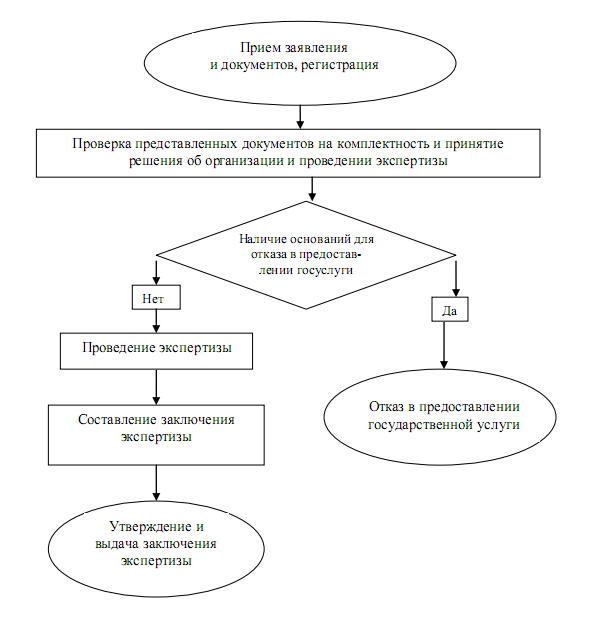 Информация об изменениях:Постановлением Губернатора Кемеровской области от 7 февраля 2013 г. N 9-пг настоящее приложение изложено в новой редакцииСм. текст приложения в предыдущей редакцииПриложение N 3к административному регламентудепартамента лесного комплексаКемеровской области по предоставлениюгосударственной услуги "Проведениегосударственной экспертизы проектовосвоения лесов"(с изменениями от 7 февраля 2013 г.)Начальнику департамента лесногокомплекса Кемеровской области_____________________________(Ф.И.О.)от ________________________________________________________(наименование юридического лица,__________________________________юридический и фактический адрес;__________________________________Ф.И.О. индивидуального предпринимателя,_________________________________адрес места жительства, паспортные_________________________________данные; телефоны, e-mail)Заявление 
на проведение государственной экспертизы проекта освоения лесовПрошу провести государственную экспертизу проекта освоения лесов, составленного на лесной (ые) участок (ки), предоставленный(ые)_________________________________________________________________________ _________(полное и сокращенное наименование, юридический и фактический адрес,_________________________________________________________________________ _________банковские реквизиты - для юридического лица; фамилия, имя, отчество, адрес_________________________________________________________________________ _________места жительства, данные документа, удостоверяющего личность, - для гражданина_________________________________________________________________________ _________или индивидуального предпринимателя)в _________________________________________________________________________ _______(аренда или постоянное (бессрочное) пользование)на основании договора (или решения) от "___"______________ г. N ____ .Дата регистрации договора аренды или права постоянного (бессрочного) пользования лесным участком "___" ___________ г. N __,наименование органа, зарегистрировавшего договор аренды, права постоянного (бессрочного) пользования лесным участком.Местоположение лесного участка: _________________ область, ____________________ район, _____________________ лесничество, _______________________________ участковое лесничество, квартал(ы) ________________________ выдел(ы) ___________________________.Кадастровый номер (номер учетной записи в государственном лесном реестре) _____________________________________________________.Площадь лесного участка __________________ га.Вид использования лесов _____________________________________.Срок использования лесов ____________________________________.Приложение:1. Проект освоения лесов на _______ листах в _______ экземплярах.2. _________________________________________________________.3. _________________________________________________________.__________________ _______________________________________________(подпись) (Ф.И.О. заявителя, его полномочного представителя)М.П.Дата подачи заявления "____"_________________ г.Согласие на обработку персональных данныхЯ, _________________________________________________________________________ ______,(Ф.И.О. физического лица - субъекта персональных данных полностью_________________________________________________________________________ _________либо его уполномоченного представителя)зарегистрирован (а) по адресу: _______________________________________________________(указывается адрес регистрации физического_________________________________________________________________________ _________лица - субъекта персональных данных либо его уполномоченного представителя, _________________________________________________________________________ _________реквизиты доверенности или иного документа, подтверждающего полномочия_________________________________________________________________________ _________этого представителя)_________________________________________________________________________ _________,документ, удостоверяющий личность ___________________________________________________________________________________________________________________________ __________________________________________________________________________________ _________,(наименование документа, серия, номер, дата выдачи и орган, выдавший его) в целях обеспечения предоставления государственной услуги "Заключение договоров купли-продажи лесных насаждений для обеспечения государственных нужд или муниципальных нужд" в соответствии с Федеральным законом от 27.07.2010 N 210-ФЗ "Об организации предоставления государственных и муниципальных услуг", для регистрации субъекта персональных данных на едином портале государственных и муниципальных услуг в соответствии с пунктом 4 статьи 6, статьей 9 Федерального закона от 27.07.2006 N 152-ФЗ "О персональных данных" даю согласие департаменту лесного комплекса Кемеровской области, находящемуся по адресу: 650036, Кемеровская область, г. Кемерово, ул. Мирная, д. 5, на автоматизированную, а также без использования средств автоматизации обработку моих персональных данных, включая сбор, запись, систематизацию, накопление, хранение, уточнение (обновление, изменение), извлечение, использование, передачу (распространение, предоставление, доступ), обезличивание, блокирование, удаление, уничтожение персональных данных, входящих в следующий перечень общедоступных сведений:фамилия, имя, отчество;данные паспорта либо иного документа, удостоверяющего личность;адрес регистрации;абонентский номер;адрес электронной почты;_________________________________________________________________________ ________.(указываются иные данные (по усмотрению субъекта персональных данных))Также выражаю согласие на получение и передачу моих персональных данных органам местного самоуправления, государственным органам и организациям для целей обеспечения соблюдения законов и иных нормативных правовых актов при предоставлении указанной государственной услуги.Настоящее согласие действует со дня его подписания до дня отзыва в письменной форме либо на период до истечения сроков хранения соответствующей информации или документов, содержащих указанную информацию, определяемых в соответствии с законодательством Российской Федерации._____________ ________________________ "__" __________ 20__ г.(подпись) (Ф.И.О.)Приложение N 4к административному регламентудепартамента лесного комплексаКемеровской области по предоставлениюгосударственной услуги "Проведениегосударственной экспертизы проектовосвоения лесов"Уведомление
об отказе в предоставлении государственной услугиУведомление 
об отказе в предоставлении государственной услугиУважаемый(ая)_________________!Уведомляю Вас о том, что проект освоения лесов, представленный_________________________________________________________________________ _________(наименование юридического или физического лица)_________________________________________________________________________ _________(указать реквизиты (дату, N) договора аренды либо_________________________________________________________________________ _________правоустанавливающего документа на право постоянного (бессрочного) пользования)на государственную экспертизу в департамент, рассмотрен.В проведении государственной экспертизы указанного проекта освоения лесов отказано по следующим основаниям:_________________(указываются_________________________________________________________________________ _________основания отказа в предоставлении государственной услуги со ссылкой на пункт_________________________________________________________________________ _________административного регламента, нарушенные пункты_________________________________________________________________________ _________нормативных правовых актов, федеральных законов и т.д.)_________________________________________________________________________ __________________________________________________________________________________ __________________________________________________________________________________ __________________________________________________________________________________ _________После устранения нарушений, послуживших основаниями для отказа в проведении государственной экспертизы проекта освоения лесов, проект освоения лесов может быть направлен повторно в департамент на государственную экспертизу проектов освоения лесов.Приложение:1. ______________________________.2. ______________________________.3. ______________________________.Начальник департамента _______________ ___________________(подпись) (Ф.И.О.)Исполнитель ______________(Ф.И.О.)Телефон __________________Информация об изменениях:Постановлением Губернатора Кемеровской области от 7 февраля 2013 г. N 9-пг настоящее приложение изложено в новой редакцииСм. текст приложения в предыдущей редакцииПриложение N 5к административному регламентудепартамента лесного комплексаКемеровской области по предоставлениюгосударственной услуги "Проведениегосударственной экспертизы проектовосвоения лесов"(с изменениями от 7 февраля 2013 г.)Листок 
согласования заключения экспертной комиссии по государственной экспертизе проекта освоения лесов на лесном участке, предоставленном 
___________________________
(указывается право_________________________________________________________________________ _______,предоставления, наименование юридического или физического лица)для использования в целях _________________________________________________________в лесном фонде ___________________________________________________________________(указать область, район, лесничество, участковое лесничество, урочище,_________________________________________________________________________ ________площадь лесного (ых) участка (ов), наименование, номер и дата документа,_________________________________________________________________________ _________на основании которого лесной (ые) участок (ки) передан (ы) в пользование)Ответственный секретарьэкспертной комиссии _____________ ______________________(подпись) (расшифровка подписи)Информация об изменениях:Постановлением Губернатора Кемеровской области от 14 июля 2014 г. N 58-пг настоящее приложение изложено в новой редакцииСм. текст приложения в предыдущей редакцииПриложение N 6к административному регламентудепартамента лесного комплексаКемеровской области по предоставлениюгосударственной услуги "Проведениегосударственной экспертизы проектовосвоения лесов"(с изменениями от 7 февраля 2013 г., 14 июля 2014 г.)Утвержденоприказом департамента лесногокомплекса Кемеровской области_____________________________Положительное заключение 
экспертной комиссии по государственной экспертизе проекта освоения лесов на лесные участки, предоставленные в постоянное (бессрочное) пользование или в аренду N ____г. Кемерово "___"________________ г.В соответствии со статьей 89 Лесного кодекса Российской Федерации и Порядком проведения государственной или муниципальной экспертизы проекта освоения лесов, утвержденным приказом Федерального агентства лесного хозяйства от 22.12.2011 N 545, экспертной комиссией департамента лесного комплекса Кемеровской области, утвержденной приказом департамента лесного комплекса Кемеровской области, в составе:председателя - должность, Ф.И.О.,заместителя председателя - должность, Ф.И.О.,секретаря - должность, Ф.И.О.,членов комиссии - должность, Ф.И.О.проведена государственная экспертиза проекта освоения лесов.На государственную экспертизу представлен проект освоения лесов на лесном участке, предоставленном в _________________________________________________________________(аренду или постоянное_________________________________________________________________________ _________(бессрочное) пользование)_________________________________________________________________________ _________(цель использования)_________________________________________________________________________ _________(юридическое или физическое лицо)Разработанным проектом предусмотрено использование лесного участка для указанной цели в лесном фонде ______________________________________________________________________(наименование лесничества)лесничества, в кварталах ________________________________________________________________________________________________________________________ участкового лесничества(наименование участкового лесничества)(по материалам лесоустройства - ____________________________ лесничество государственное учреждение Кемеровской области "___________________________ лесхоз") площадью ____ га.Общие сведенияАрендатором лесного участка является ______________________________________________.Основанием для предоставления лесного участка в пользование является договор аренды лесного участка от _____________ N ______ со сроком действия до "___"_________________ г.Сведения о лесном участкеАрендуемый лесной участок в административном отношении находится на территории Кемеровской области __________________________ района.По целевому назначению леса лесного участка относятся к _______________ лесам (_____ га).Обременения на лесном участке отсутствуют (если имеются, то указать какие). Информация о наличии или отсутствии редких лесных растений на арендованном лесном участке и мерах по их сохранению ______________________________________.Основные технические и технологические решения проекта по использованию арендованного участкаПроект освоения лесов арендованного участка разработан в соответствии с частью 2 статьи 88 Лесного кодекса Российской Федерации.На арендованном лесном участке предусматривается: ____________________________________________________________________________________________________________ __________________________________________________________________________________ __________________________________________________________________________________ _________.Мероприятия по охране, защите и воспроизводству лесов1. По степени опасности возникновения лесных пожаров территория арендуемого лесного участка относится к _______ среднему классу пожарной опасности.Приводится таблица - приложение N 13 к приказу Федерального агентства лесного хозяйства от 29.02.2012 N 69 "Об утверждении состава проекта освоения лесов и порядка его разработки".2. В соответствии с материалами лесоустройства и лесохозяйственным регламентом _________________ лесничества очагов вредных организмов и болезней леса на арендуемом лесном участке не выявлено (в случае если выявлено, то указать какие). В случае выявления очагов приводится таблица - приложение N 19 к приказу Федерального агентства лесного хозяйства от 29.02.2012 N 69 "Об утверждении состава проекта освоения лесов и порядка его разработки".3. Мероприятия по воспроизводству леса в представленном проекте ____________________ (предусматриваются/не предусматриваются). В случае если предусматриваются, то приводится таблица - приложение N 22 к приказу Федерального агентства лесного хозяйства от 29.02.2012 N 69 "Об утверждении состава проекта освоения лесов и порядка его разработки".Мероприятия по охране водных объектов и охране животного мира_________________________________________________________________________ _________(указать, оказывается ли негативное воздействие на поверхностные_________________________________________________________________________ _________и подземные воды, животный и растительный мир при эксплуатации лесного_________________________________________________________________________ _________участка, а также предусматривается ли проектом освоения лесов размещение_________________________________________________________________________ _________каких-либо объектов в водоохраной зоне рек, озер, ручьев)ВыводыПредставленный ___________________________________________________________________(наименование юридического или физического лица)на государственную экспертизу проект освоения лесов на лесном участке для _________________________________________________________________________ _________отвечает требованиям состава проекта освоения лесов и порядка его разработки, утвержденными приказом Федерального агентства лесного хозяйства от 29.02.2012 N 69 "Об утверждении состава проекта освоения лесов и порядка его разработки", и соответствует лесохозяйственному регламенту ____________ лесничества.ЗаключениеВ соответствии с результатами рассмотрения представленного проекта освоения лесов экспертная комиссия считает возможным признать положительным решение вопросов по использованию арендованного лесного участка с целью ___________________________________________________________________________________________________________ _________(наименование юридического или физического лица)в лесном фонде ____________________ лесничества.Срок действия положительного заключения экспертной комиссии по государственной экспертизе представленного проекта освоения лесов устанавливается на срок действия лесохозяйственного регламента __________________ лесничества до ______________ г.Информация об изменениях:Постановлением Губернатора Кемеровской области от 14 июля 2014 г. N 58-пг настоящее приложение изложено в новой редакцииСм. текст приложения в предыдущей редакцииПриложение N 6-1к административному регламентудепартамента лесного комплексаКемеровской области по предоставлениюгосударственной услуги "Проведениегосударственной экспертизы проектовосвоения лесов"(с изменениями от 14 июля 2014 г.)Индивидуальное заключение 
члена экспертной комиссии"___" __________ 20___ г.По представленному на государственную экспертизу проекту освоения лесов _________________________________________________________________________ _________(юридическим или физическим лицом)_________________________________________________________________________ _________на лесном участке в границах лесного фонда __________________ района, __________________ лесничества, __________________ участкового лесничества, __________________ урочища, __________________ квартала, __________________ выдела, площадью __________________ га, предоставленном в _________________________________________________________________ _________________________________________________________________________ _________(в аренду или постоянное бессрочное пользование)_________________________________________________________________________ _________.Вывод: выражаю свое особое мнение в виде индивидуального заключения по следующим недостаткам и нарушениям требований к составу проекта освоения лесов:_________________________________________________________________________ __________________________________________________________________________________ __________________________________________________________________________________ __________________________________________________________________________________ _________.Заключение: считаю необходимым учесть указанные замечания по данному проекту освоения лесов с целью приведения в соответствие с требованиями состава проекта освоения лесов и порядка его разработки, утвержденными __________________.Информация об изменениях:Постановлением Губернатора Кемеровской области от 14 июля 2014 г. N 58-пг настоящее приложение изложено в новой редакцииСм. текст приложения в предыдущей редакцииПриложение N 7к административному регламентудепартамента лесного комплексаКемеровской области по предоставлениюгосударственной услуги "Проведениегосударственной экспертизы проектовосвоения лесов"(с изменениями от 7 февраля 2013 г., 14 июля 2014 г.)Утвержденоприказом департамента лесногокомплекса Кемеровской области____________________________Отрицательное заключение 
экспертной комиссии по государственной экспертизе проекта освоения лесов на лесные участки, предоставленные в постоянное (бессрочное) пользование или в аренду N _____г. Кемерово "___"________________ г.В соответствии со статьей 89 Лесного кодекса Российской Федерации и Порядком проведения государственной или муниципальной экспертизы проекта освоения лесов, утвержденным приказом Федерального агентства лесного хозяйства от 22.12.2011 N 545, экспертной комиссией департамента лесного комплекса Кемеровской области, утвержденной приказом департамента лесного комплекса Кемеровской области, в составе:председателя - должность, Ф.И.О.,заместителя председателя - должность, Ф.И.О.,секретаря - должность, Ф.И.О.,членов комиссии - должность, Ф.И.О.проведена государственная экспертиза проекта освоения лесов.На государственную экспертизу представлен проект освоения лесов на лесном участке, предоставленном в _________________________________________________________________(аренду или постоянное_________________________________________________________________________ _________(бессрочное) пользование)_________________________________________________________________________ _________(цель использования)_________________________________________________________________________ _________.(юридическое или физическое лицо)Представленный на государственную экспертизу проект освоения лесов _________________________________________________________________________ _________(юридическим или физическим лицом)на лесном участке в границах лесного фонда Кемеровской области __________________ района __________________ лесничества, __________________ участкового лесничества, __________________ урочища, квартал __________________, выдел __________________, площадью __________________ га, предоставленном в ___________________________________(в аренду или постоянное (бессрочное) пользование)для ______________________________ выполнен со следующими недостатками (нарушениями) (разработчик ______________): _______________________________________________________ _________________________________________________________________________ _________.Необходимо учесть указанные замечания по данному проекту освоения лесов и привести в соответствие с требованиями состава проекта освоения лесов и порядка его разработки, утвержденными приказом Федерального агентства лесного хозяйства от 29.02.2012 N 69.Информация об изменениях:Постановлением Губернатора Кемеровской области от 14 июля 2014 г. N 58-пг в настоящее приложение внесены измененияСм. текст приложения в предыдущей редакцииПриложение N 8к административному регламентудепартамента лесного комплексаКемеровской области по предоставлениюгосударственной услуги "Проведениегосударственной экспертизы проектовосвоения лесов"(с изменениями от 7 февраля 2013 г., 14 июля 2014 г.)Департамент лесного комплексаКемеровской областиПриказ
об утверждении заключения экспертной комиссии по государственной экспертизе проекта освоения лесов
от "___"___________ г. N ______В соответствии с Порядком государственной или муниципальной экспертизы проекта освоения лесов, утвержденным приказом Федерального агентства лесного хозяйства от 22.12.2011 N 545, приказываю:1. Утвердить ____________________________________________________________ заключение(положительное либо отрицательное)экспертной комиссии по государственной экспертизе проекта освоения лесов на лесном участке, предоставленном в ___________________________________________________________________________________________________________________________________ _________(аренда или постоянное (бессрочное) пользование)_________________________________________________________________________ _________(наименование юридического или физического лица)в целях _________________________________________________________________________ ___________________________________________________________________________ _________в лесном фонде Кемеровской области _______________ района, _______________ лесничества, в кварталах ________________ участкового лесничества ____________ урочища (по материалам лесоустройства - государственное учреждение Кемеровской области "______________ лесхоз" ________________ лесничество), площадью ___________ га.2. Срок действия положительного заключения экспертной комиссии по государственной экспертизе проекта освоения лесов устанавливается на __________ лет до _______________ г.3. Контроль за исполнением приказа возложить на заместителя начальника департамента ____________________.(Ф.И.О.)Начальник департамента _____________ _____________________Подпись Расшифровка подписиИ.о. Губернатора Кемеровской областиВ.П. МазикинЗаместитель Губернатора Кемеровской областиН.Ю. Вашлаева1Почтовый адрес департамента лесного комплекса Кемеровской области650036, г. Кемерово, ул. Мирная, д. 52Телефон начальника департамента лесного комплекса Кемеровской области83842-31-21-37 факс 83842-31-22-943Телефоны заместителей начальника департамента83842-31-34-97,54-18-41, 31-06-224Телефоны отдела экспертизы проектов освоения лесов83842-35-47-345Адрес электронной почты департамента лесного комплекса Кемеровской областиDLK@kemles.ru6Адрес официального сайта департамента в сети "Интернет"www.kemles.ru7Адрес официального Интернет-портала органов государственной власти Кемеровской областиwww.kemobl.ru8Адрес официального сайта Администрации Кемеровской областиwww.ako.ru9Единый портал государственных и муниципальных услуг (функций)www.gosuslugi.ruN
п/пНаименование многофункционального центраНаименование многофункционального центраНаименование многофункционального центраКонтактная информация122231Муниципальное бюджетное учреждение "Многофункциональный центр" Беловского муниципального районаМуниципальное бюджетное учреждение "Многофункциональный центр" Беловского муниципального районаМуниципальное бюджетное учреждение "Многофункциональный центр" Беловского муниципального района652667, Кемеровская область,Беловский район, с. Вишневка,ул. Новая, д. 8.Телефон 8(384-52) 5-26-05, 5-26-04, www.mfc-belovorn.ru2Муниципальное автономное учреждение "Березовский многофункциональный центр предоставления государственных и муниципальных услуг"Муниципальное автономное учреждение "Березовский многофункциональный центр предоставления государственных и муниципальных услуг"Муниципальное автономное учреждение "Березовский многофункциональный центр предоставления государственных и муниципальных услуг"652420, Кемеровская область, г. Березовский, пр. Ленина, д. 21.Телефон 8(38445) 3-43-53, 3-27-473Муниципальное автономное учреждение "Многофункциональный центр предоставления государственных и муниципальных услуг в Гурьевском муниципальном районе"Муниципальное автономное учреждение "Многофункциональный центр предоставления государственных и муниципальных услуг в Гурьевском муниципальном районе"Муниципальное автономное учреждение "Многофункциональный центр предоставления государственных и муниципальных услуг в Гурьевском муниципальном районе"652780, Кемеровская область,г. Гурьевск, пер. Щорса, д. 1.Телефон 8(384-63) 5-68-28, 5-54-64,e-mail: Mfc-gur@mail.ru4Муниципальное автономное учреждение "Многофункциональный центр Калтанского городского округа"Муниципальное автономное учреждение "Многофункциональный центр Калтанского городского округа"Муниципальное автономное учреждение "Многофункциональный центр Калтанского городского округа"652740, Кемеровская область, г. Калтан, пр. Мира, д. 395Муниципальное автономное учреждение "Многофункциональный центр предоставления государственных и муниципальных услуг в городе Кемерово"Муниципальное автономное учреждение "Многофункциональный центр предоставления государственных и муниципальных услуг в городе Кемерово"Муниципальное автономное учреждение "Многофункциональный центр предоставления государственных и муниципальных услуг в городе Кемерово"650000, г. Кемерово, ул. Кирова, д. 41а. Телефон/факс (83842) 77-21-76, горячая линия (83842) 77-21-79, www.mfc-kemerovo.ru6Муниципальное автономное учреждение "Многофункциональный центр предоставления государственных и муниципальных услуг" на территории Киселевского городского округаМуниципальное автономное учреждение "Многофункциональный центр предоставления государственных и муниципальных услуг" на территории Киселевского городского округаМуниципальное автономное учреждение "Многофункциональный центр предоставления государственных и муниципальных услуг" на территории Киселевского городского округа652700, Кемеровская область,г. Киселёвск, ул. Ленина, д. 32.Телефон 8(38464) 6-59-857Муниципальное автономное учреждение "Многофункциональный центр предоставления государственных и муниципальных услуг" Крапивинского муниципального районаМуниципальное автономное учреждение "Многофункциональный центр предоставления государственных и муниципальных услуг" Крапивинского муниципального районаМуниципальное автономное учреждение "Многофункциональный центр предоставления государственных и муниципальных услуг" Крапивинского муниципального района652440, Кемеровская область,пгт. Крапивинский,ул. Советская, д. 16.Телефон 8(384-46) 2-24-78, е-mail: Mfc-krapiv@yandex.ru,www.mfc-krapivino.ru122238Муниципальное бюджетное учреждение "Многофункциональный центр предоставления государственных и муниципальных услуг Краснобродского городского округа"Муниципальное бюджетное учреждение "Многофункциональный центр предоставления государственных и муниципальных услуг Краснобродского городского округа"Муниципальное бюджетное учреждение "Многофункциональный центр предоставления государственных и муниципальных услуг Краснобродского городского округа"652640, Кемеровская область,пгт. Краснобродский, ул. Новая, д. 53.Телефон/факс 8(384-52) 7-61-20, 7-84-82,www.mfckgo.ru9Муниципальное автономное учреждение "Ленинск-Кузнецкий многофункциональный центр предоставления государственных и муниципальных услуг"Муниципальное автономное учреждение "Ленинск-Кузнецкий многофункциональный центр предоставления государственных и муниципальных услуг"Муниципальное автономное учреждение "Ленинск-Кузнецкий многофункциональный центр предоставления государственных и муниципальных услуг"652523, Кемеровская область, г. Ленинск-Кузнецкий, пр. Текстильщиков, д. 14.Телефон 8(38456) 2-81-8910Муниципальное автономное учреждение "Многофункциональный центр предоставления государственных и муниципальных услуг" Мариинского муниципального районаМуниципальное автономное учреждение "Многофункциональный центр предоставления государственных и муниципальных услуг" Мариинского муниципального районаМуниципальное автономное учреждение "Многофункциональный центр предоставления государственных и муниципальных услуг" Мариинского муниципального района652150, Кемеровская область,г. Мариинск, ул. 50 лет Октября, д. 73а.Телефон 8(384-43) 5-01-55, е-mail: mfc.mariinsk@yandex.ru11Муниципальное автономное учреждение "Многофункциональный центр предоставления государственных и муниципальных услуг в муниципальном образовании "Междуреченский городской округ"Муниципальное автономное учреждение "Многофункциональный центр предоставления государственных и муниципальных услуг в муниципальном образовании "Междуреченский городской округ"Муниципальное автономное учреждение "Многофункциональный центр предоставления государственных и муниципальных услуг в муниципальном образовании "Междуреченский городской округ"652878, Кемеровская область,г. Междуреченск,ул. Космонавтов, д. 5.Телефон 8(384-75) 6-41-13, 6-41-29, 6-42-23,www.mfc.mrech.ru12Муниципальное автономное учреждение "Многофункциональный центр города Новокузнецка по предоставлению государственных и муниципальных услуг"Муниципальное автономное учреждение "Многофункциональный центр города Новокузнецка по предоставлению государственных и муниципальных услуг"Муниципальное автономное учреждение "Многофункциональный центр города Новокузнецка по предоставлению государственных и муниципальных услуг"654005, г. Новокузнецк,ул. Покрышкина, д. 22а.Телефон 8(384-3) 32-20-25, е-mail: mfcnkz@mail.ru13Муниципальное автономное учреждение "Многофункциональный центр "Единое окно" Полысаевского городского округаМуниципальное автономное учреждение "Многофункциональный центр "Единое окно" Полысаевского городского округаМуниципальное автономное учреждение "Многофункциональный центр "Единое окно" Полысаевского городского округа652560, Кемеровская область, г. Полысаево, ул. Кремлёвская, д. 3.Телефон/факс 8(384-56) 2-51-81, 4-20-08, 2-55-24, www.mfc-polysaevo.ru,е-mail edinoeokno@mail.ru14Муниципальное автономное учреждение "Многофункциональный центр предоставления государственных и муниципальных услуг" на территории Прокопьевского городского округаМуниципальное автономное учреждение "Многофункциональный центр предоставления государственных и муниципальных услуг" на территории Прокопьевского городского округаМуниципальное автономное учреждение "Многофункциональный центр предоставления государственных и муниципальных услуг" на территории Прокопьевского городского округа653033, Кемеровская область,г. Прокопьевск, ул. Институтская, д. 15.Телефоны 8(384-6) 68-05-04, 68-05-311222315Муниципальное бюджетное учреждение "Многофункциональный центр предоставления государственных и муниципальных услуг Прокопьевского муниципального района"Муниципальное бюджетное учреждение "Многофункциональный центр предоставления государственных и муниципальных услуг Прокопьевского муниципального района"Муниципальное бюджетное учреждение "Многофункциональный центр предоставления государственных и муниципальных услуг Прокопьевского муниципального района"653024, Кемеровская область,г. Прокопьевск, пр. Гагарина, д. 6.Телефон 8(384-6) 62-58-04, факс 62-58-04 е-mail: MFC-prn@yandex.ru,www.admprokop.ru16Муниципальное автономное учреждение "Многофункциональный центр предоставления государственных и муниципальных услуг в Промышленновском муниципальном районе"Муниципальное автономное учреждение "Многофункциональный центр предоставления государственных и муниципальных услуг в Промышленновском муниципальном районе"Муниципальное автономное учреждение "Многофункциональный центр предоставления государственных и муниципальных услуг в Промышленновском муниципальном районе"652380, Кемеровская область,пгт Промышленная,ул. Коммунистическая, д. 20а.Телефон 8(384-42) 7-26-89, 7-14-73, www.mfc-prom.ru,е-mail mfc_prom@mail.ru17Муниципальное автономное учреждение "Многофункциональный центр предоставления государственных и муниципальных услуг в Тайгинском городском округе"Муниципальное автономное учреждение "Многофункциональный центр предоставления государственных и муниципальных услуг в Тайгинском городском округе"Муниципальное автономное учреждение "Многофункциональный центр предоставления государственных и муниципальных услуг в Тайгинском городском округе"652401, Кемеровская область, г. Тайга, пр. Кирова, д. 48а.Телефон 8(384-48) 2-20-0018Муниципальное автономное учреждение "Многофункциональный центр предоставления государственных и муниципальных услуг Таштагольского муниципального района"Муниципальное автономное учреждение "Многофункциональный центр предоставления государственных и муниципальных услуг Таштагольского муниципального района"Муниципальное автономное учреждение "Многофункциональный центр предоставления государственных и муниципальных услуг Таштагольского муниципального района"652992, Кемеровская область,г. Таштагол, ул. Поспелова, д. 20.Телефон 8(384-73) 3-42-00, 3-42-20, www.mfc-tashtagol.ru19Муниципальное автономное учреждение "Многофункциональный центр предоставления государственных и муниципальных услуг Топкинского муниципального района"Муниципальное автономное учреждение "Многофункциональный центр предоставления государственных и муниципальных услуг Топкинского муниципального района"Муниципальное автономное учреждение "Многофункциональный центр предоставления государственных и муниципальных услуг Топкинского муниципального района"Кемеровская область, г. Топки, ул. Луначарского, д. 23.Телефон 8(384-54) 3-65-5520Муниципальное автономное учреждение "Многофункциональный центр предоставления государственных и муниципальных услуг в Юргинском городском округе и Юргинском муниципальном районе"Муниципальное автономное учреждение "Многофункциональный центр предоставления государственных и муниципальных услуг в Юргинском городском округе и Юргинском муниципальном районе"Муниципальное автономное учреждение "Многофункциональный центр предоставления государственных и муниципальных услуг в Юргинском городском округе и Юргинском муниципальном районе"652057, Кемеровская область,г. Юрга, ул. Московская, д. 50.Телефон 8(384-51) 4-15,00, 4-06-70, www.mfc-yurga.ru2121Муниципальное автономное учреждение "Тисульский многофункциональный центр предоставления государственных и муниципальных услуг"652210, Кемеровская область,пгт Тисуль, ул. Октябрьская, д. 3.Телефон 8(38447) 2-34-06652210, Кемеровская область,пгт Тисуль, ул. Октябрьская, д. 3.Телефон 8(38447) 2-34-06Департамент лесного комплексаКемеровской области650036, г. Кемерово, ул. Мирная, д. 5тел. 31-21-37, факс 31-22-94e-mail: DLK@kemles.ruОт _______________ N ______________на N ___________ от ________________________________________________________должность, наименование юридического________________________________________или физического лица, Ф.И.О., его адрес________________________________________________________________________________Состав экспертной комиссииСостав экспертной комиссииЭкспертиза проведена в периодЭкспертиза проведена в периодПодписьЗамечанияФ.И.О.Должностьдата получения проекта освоения лесовдата сдачи проекта освоения лесовПредседатель комиссииЗаместитель председателя комиссииЧлен комиссииЧлен комиссииЧлен комиссииЧлен комиссииЧлен комиссииЧлен комиссииПредседатель комиссии - 
заместитель начальника департамента_________ ___________________
(подпись) (расшифровка подписи)Член экспертной комиссии__________ ___________________
(подпись) (расшифровка подписи)Председатель комиссии - 
заместитель начальника департамента_________ ___________________
(подпись) (расшифровка подписи)